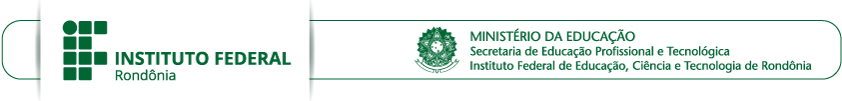 EDITAL Nº 46/2023/PVCAL - CGAB/IFRO, DE 16 DE NOVEMBRO DE 2023APÊNDICE 7DECLARAÇÃO DE NÃO VÍNCULO COM ÓRGÃO PÚBLICOEu,	, portador do RG nº	, CPF nº 	 declaro, para os fins que se fizerem necessários, que não possuo vínculo, direta ou indiretamente, com a Administração Pública FEDERAL, ESTADUAL ou MUNICIPAL, em conformidade com inciso XVI do artigo 37 da Constituição Federal.Data:AssinaturaReferência: Processo nº 23243.015242/2023-45	SEI nº 2118576